ANEXO IVROTEIRO PARA PROPOSTA DE PESQUISAA proposta de pesquisa deverá conter ao menos as seguintes informações:TÍTULO: LINHA DE PESQUISA DA PROPOSTA:1. Introdução: - Descrição do Problema / Importância / Justificativa - Objetivos (geral e específicos) 2. Metodologia 3. Resultados Esperados 4. Relevância para a Linha de Pesquisa escolhidaReferênciasObservação1: mínimo 3 (três) e máximo 5 (cinco) páginas tamanho A4, formatação Times New Roman, fonte 12, espaçamento simples entre linhas. Texto justificado, margens superior e esquerda 3 cm, direita e inferior 2 cm. Para espaçamento entre parágrafos usar 6 pontos antes e 6 pontos depois. A Capa e as referências bibliográficas não entram no computo das páginas. 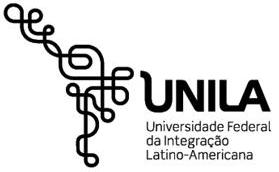 Ministério da EducaçãoUniversidade Federal da Integração Latino-AmericanaPrograma de Pós-Graduação em Engenharia Civil – PPG ECI